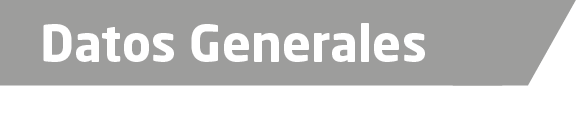 Nombre Karol Denisse Paz MirandaGrado de Escolaridad Maestra en Psicología Jurídica y CriminologíaCédula Profesional (Licenciatura) 5568187Cédula profesional (Maestría) En trámiteTeléfono de Oficina 7468921037  /  7468921012Correo Electrónico  kdenisse06@hotmail.comDas GeneralesFormación Académica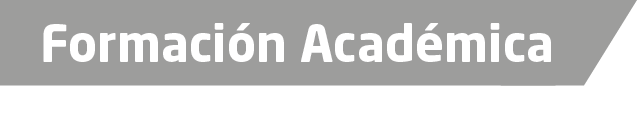 2003-2007Licenciatura en Derecho en la Universidad Euro Hispanoamericana de la Ciudad de Xalapa, Ver.2008-2010Maestría en Psicología Jurídica y Criminología en el Instituto Universitario Puebla, campus de la Ciudad de Xalapa, Veracruz. 2009Diplomado en Criminalística y Criminología, Colegio Nacional de Expertos Forenses, S.C. (08 de mayo al 24 de julio 2009), Xalapa, Veracruz2012Diplomado en “Sistema de Justicia Acusatorio Penal” (Juicios Orales), Centro de Investigación y Estudios Avanzados de Veracruz (18 de febrero al 10 de marzo 2012), Xalapa, Veracruz2016Taller de Especialización para Agentes del Ministerio Público en el Sistema Penal Acusatorio. Sede Academia Regional de Seguridad Pública de Occidente (22 de agosto al 06 de septiembre), Morelia, Michoacán.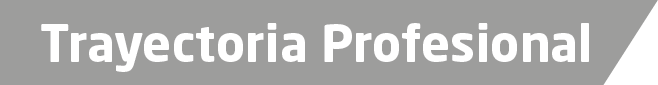 2014 a la FechaFiscal Cuarta en la Unidad Integral de Procuración de Justicia del V Distrito en Chicontepec, Veracruz.2012-2014Abogada de la Unidad de Atención a la Violencia del Instituto Veracruzano de las Mujeres, Xalapa, Veracruz.2011-2012Jefe de Jurídico en la Dirección General de Asuntos Jurídicos del H. Ayuntamiento de Perote, Veracruz.2008-2010Procuradora de la Defensa del Menor, la Familia y el Indígena. Sistema para el Desarrollo Integral de la Familia. Perote, Veracruz. Conocimiento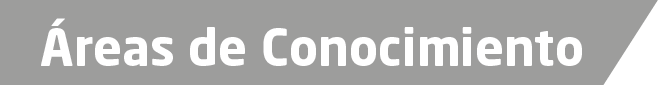 Derecho CivilDerecho PenalDerecho LaboralAdministración Pública